Publicado en 08800  el 22/10/2015 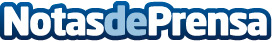 Gasfriocalor lanza una plataforma online orientada a poner en contacto a instaladores profesionales con nuevos clientesLa empresa Gasfriocalor, referente en la venta de equipos de calefacción, aire acondicionado, gas y energías renovables en Internet, se reinventa con la creación de una plataforma orientada a que instaladores y autónomos encuentren clientes cerca de su zona. Una oportunidad de negocio única en su formato que permitirá a empresas colaboradoras de Gasfriocalor ampliar su cartera de clientes, mejorar su presencia online y obtener atractivas bonificaciones e incentivos de la mano de la web líder del sectorDatos de contacto:Pol-Xavier CastellaDirector de Gasfriocalor.com977 793 614Nota de prensa publicada en: https://www.notasdeprensa.es/gasfriocalor-lanza-una-plataforma-online_1 Categorias: Nacional Emprendedores E-Commerce Consumo Sector Energético http://www.notasdeprensa.es